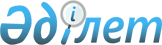 Астрахан ауданы Первомай ауылының құрамдас бөліктерін қайта атау туралыАқмола облысы Астрахан ауданы Первомай ауылдық округі әкімінің 2018 жылғы 17 шілдедегі № 2 шешімі. Ақмола облысының Әділет департаментінде 2018 жылғы 6 тамызда № 6761 болып тіркелді
      РҚАО-ның ескертпесі.

      Құжаттың мәтінінде түпнұсқаның пунктуациясы мен орфографиясы сақталған.
      "Қазақстан Республикасының әкімшілік-аумақтық құрылысы туралы" Қазақстан Республикасының 1993 жылғы 8 желтоқсандағы Заңының 14 бабының 4) тармақшасына сәйкес, ауыл халқының пікірін ескере отырып және Ақмола облыстық ономастика комиссиясының 2018 жылғы 18 сәуірдегі қорытындысы негізінде, Первомай ауылдық округінің әкімі ШЕШІМ ҚАБЫЛДАДЫ:
      1. Астрахан ауданы Первомай ауылының құрамдас бөліктері қайта аталсын:
      1) Комсомольская көшесін - Жастар көшесіне;
      2) РТС көшесін - Жеңіс көшесіне;
      3) РТС № 1 тұйық көшесі көшесін - Достық көшесіне;
      4) РТС № 2 тұйық көшесі көшесін - Еңбек көшесіне;
      5) РТС № 3 тұйық көшесі көшесін - Береке көшесіне;
      6) РТС № 4 тұйық көшесі көшесін - Батыс көшесіне;
      7) РТС № 5 тұйық көшесі көшесін - Бірлік көшесіне.
      2. Осы шешімнің орындалуын бақылауды өзіме қалдырамын.
      3. Осы шешім Ақмола облысының Әділет департаментінде мемлекеттік тіркелген күнінен бастап күшіне енеді және ресми жарияланған күнінен бастап қолданысқа енгізіледі.
					© 2012. Қазақстан Республикасы Әділет министрлігінің «Қазақстан Республикасының Заңнама және құқықтық ақпарат институты» ШЖҚ РМК
				
      Первомай ауылдық
округінің әкімі 

В.Дембицкий
